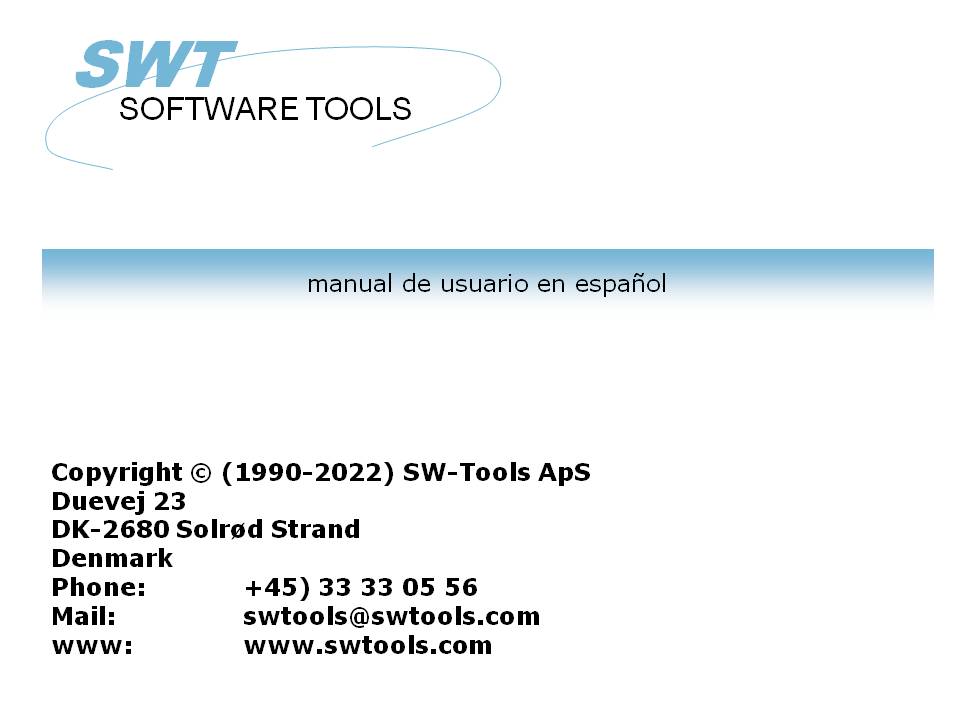 Licencia22/11/01 /  2022-09-01 008.384ContenidosContenidos	21. Licencia	31.1. Vision de encima	41.2. Estructura	51.2.1. Productos	61.2.2. Producto usado	71.2.2.1. DEMO versiones	81.2.2.2. LIGHT versiones	91.2.3. UsuarioID	101.2.4. Licencia principal	111.2.5. Licencia del usuario	121.3. Ordenado	131.3.1. Codigo de la licencia principal	141.4. Produciendo ordenes en un disco	171.5. Licencia del usuario	181.5.1. Entrada de la fila en un disco	191.6. Comprobacion de la suma	211.6.1. Ordenando nuevos producto o mas usuarios	221.6.2. La remarcacion de los campos	231.7. Fechas	241.8. Desaparecido o codigo licencia invalido	251.9. La pantalla empieza	262. Codigos de licencias	272.1. Productos	282.2. Uso de cada producto	29Figura lista	30Index	311. LicenciaEl sistema de la licencia resulta que los productos estan instalados de acuerdo a el acuerdo de la licencia y la actualizacion de los sistemas con el mantenimiento es tranquilamente contratado.1.1. Vision de encima1. El codigo de una licencia esta sujetada usando la forma de orden para un numero de usuarios de cada producto2. El codigo de licencia principal y usado y avanzado en el disco o fax/E-Mail3. Cada cliente esta activado para usar los productos individuales4. Esta informacion de los clientes es vuelta a  SW-Tools con 3 meses en disco/E-Mail5. SW-Tools returns a disk or fax/E-Mail with activation keys for each user6. Cada cliente esta ahora relacionado para usar para mas que 3 meses7. Futher clients may be added following point 3-6 above.1.2. EstructuraCada producto necesita una licencia principal a trabajar y esta licencia his license must be activated for the actual user.1.2.1. ProductosUn MODULE es uno de RAPGEN, IQ, DATAMASTER, ODBC16 o ODBC32. Siempre RAPGEN,IQ y DATAMASTER formas TRIO.Un modulo puede ser usado una o mas fechabase DRIVER o SERVER programas los cuales tambien deben de tener una licencia del codigo activa.Licencia para algun modulo automaticamente abierto para el FDF (Fecha Diccionario) modulo y los conductores para SSV (Semicolon Separado Variando longitud de textofilas) y ODBC accesos para fechabase sistemas.Modulos, conductores y servidores siempre se llaman PRODUCTOS. Un producto es identificado por unos 4 digitos numero de producto entrado como una linea en el sistema de la licencia.TRIO 32 bit necesita unos codigos propios para la licencia.El usuario de la administracion necesita un codigo especial de la licencia.Sin mantenimiento debes necesitar una modernizacion de la version del codigo usado TRIO 007.xxx si la instalacion es primero 01/08-1998.Un codigo de la licencia usado para TRIO version 007 puede ser usado con version 006 tambien. Tu puedes tener que actualizar el producto de la tabla contenida en el texto de la fila LICENSPR.SSV como todos los codigos de los productos que deben conocer la licencia del programa.1.2.2. Producto usadoUso de un modulo puede ser DEMO, FULL o LIGHT (1,2 o 3). Uso de un conductor puede ser READ-ONLY o READ/WRITE (R o W).1.2.2.1. DEMO versionesDEMO versiones son limitadas como un no mas que 10 programas/registros pueden ser salvados en algun tiempo, para DATAMASTER unico 5 tablas pueden ser definidas. Una demo version debe de ser normalmente valido unico para un limite de tempo de periodo.1.2.2.2. LIGHT versionesUnico IQ es disponible en una luz de la version las cuales estan limitadas para el uso de 2 fila unico en una sesion necesitada.1.2.3. UsuarioIDCada cliente PC es unicamente llamado con este propio USERID. Este usuario no conoce hasta la licencia de programa esta activado en el PC los cuales menos el final de la activacion para un cliente especifico no puede ser cuando esta reemplazanco orden para la licencia principal.Este usuario es hardware dependiente y debe de cambiar si el CPU o Disco Principal es cambiado, en los cuales la nueva caja del codigo de la licencia debe de ser necesitado.1.2.4. Licencia principalLa licencia principal consiste de un numero de productos activados con un uso especifico de coger una fecha para un maximo numero de USERS.Cada linea de producto en la licencia principal debe de tener una activacion de la llave valida a trabajar. Lineas sin activacion de las llaves pueden ser entradas como ORDER lineas para los nuevos productos.El usuario adicional entrado son como unas nuevas lineas; de acuerdo con el usuario de la licencia no se cambia. Estos principales que el mismo producto puede ocurrir con un tiempo en la licencia principal y la suma de usuarios para las lineas de los productos con el maximo de licencias.1.2.5. Licencia del usuarioLa licencia del usuario consiste de una copia de la informacion de la licencia principal donde cada linea del producto esta activada para los distintos usuarios por estar marcando estos en la comprobacion de la caja. Notiene activada la llave que se ha cogido.Los productos marcados deben de ser activados para el usuario para un periodo de 3 meses. Despues que la llave esta activada debe de entrar para cada linea del producto.1.3. OrdenadoOrdenar la licencia prinpal debe llenar fuera vuestra forma de orden y hacia estos a usar.Tu puedes tambien llamar encima de la licencia del programa , llenar en los detalles y hacia el disco creado.1.3.1. Codigo de la licencia principalComo vuestras ordenes estan registradas para usar nosotros debemos hacer un fax hacia (o disk/E-Mail) de la forma: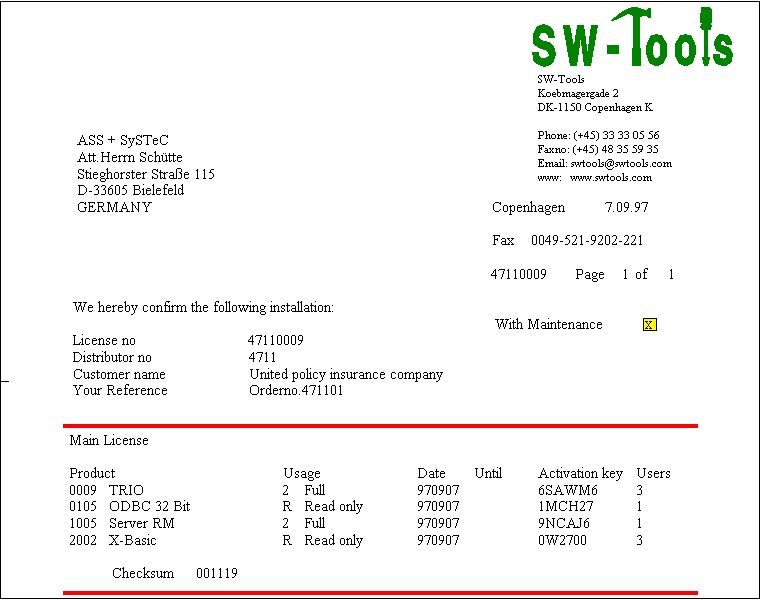 1. El codigo de la licencia principal vuelveLos contenidos de estos deberian de ser entrados por estar seleccionando la licencia del programa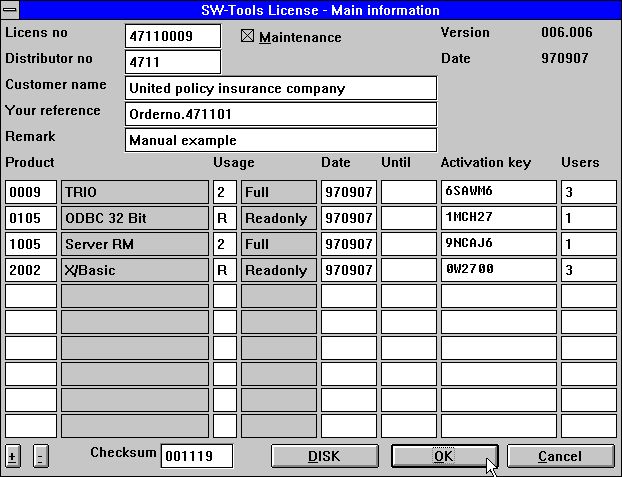 2. Entrando el codigo de la licencia principalSi tu tienes mas que 10 productos lineas usadas el boton +/- es mas bajo a la derecha para enrollar.Cuando tu eliges OK la licencia del usuario en la pantalla es la demostracion y tu deberias marcar la mano derecha de la comprobacion de las cajas para los productos designados para este usuario.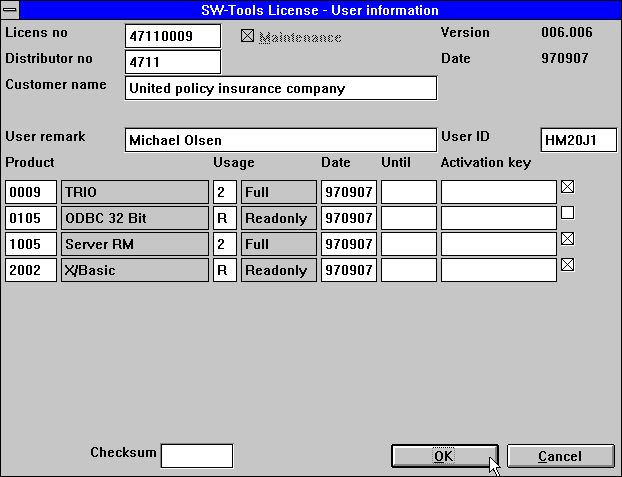 3. Marcando los productos especificos del usuarioEste usuario debe ahora tener acceso a los productos marcados para 3 meses de la fecha tu tienes que sustituir la marca o hasta el UNTIL experimentar la fecha que siempre va primero.1.4. Produciendo ordenes en un discoCuando tu haces un click OK, si tu tienes marcados algunos productos para este usuario que debe de tener la opcion de producir un disco (o fila) para el final usuario del codigo de la licencia: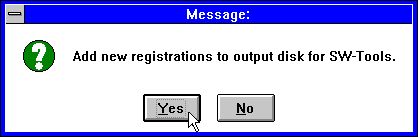 4. Marcando una orden en el discoContestando YES en las cuestiones cogidas un nombre en la fila del dialogo de la caja con el fallo del nombre de la fila A:LICENSENO.PLS, e.g. 47110009.PLS.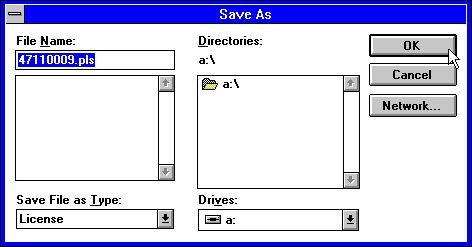 5. Fuera la fila de la licenciaLa informacion debe de ser añadida a esta fila los cuales principales discos pueden ser usados coleccionados los registros de multiples clientes. Si tu añades la misma informacion ahora la pasada debe de ser usada.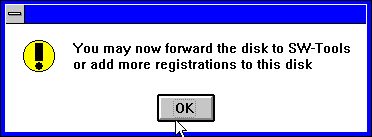 6. De acuerdo ahora con la licencia de la fila1.5. Licencia del usuarioCuando tu usas hacia la registracion del disco o un tamaño del papel con los usuarios y necesitan productos con 3 meses el codigo final de la licencia debe de ser vuelto por fax, disco o E-Mail.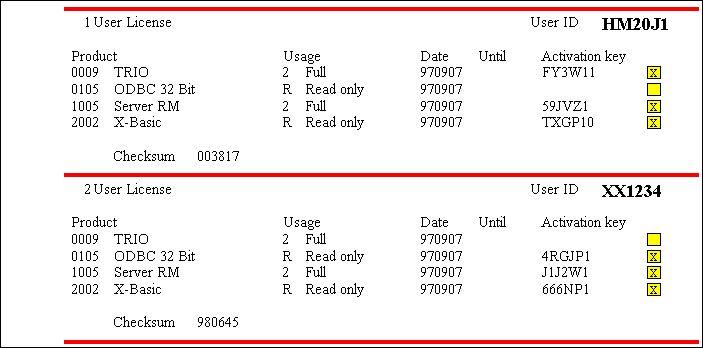 7. Final de la licencia del usuario en fax1.5.1. Entrada de la fila en un discoEstos codigos deben de ser entrados en la licencia del programa en el correspondiente cliente PC's.Si tu tienes recibidos un disco o una fila de uso, la licencia es actualizada por estar activando el boton del DISK en la primera pagina de la licencia. Tu deben coger cuando un fila del dialogo: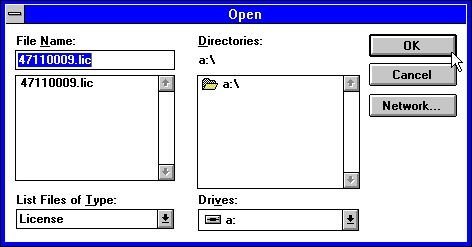 8. Cogiendo los codigos para el discoLa fila es llamada LICENSENO.LIC y puede contener informaciones para todos los usuarios. Cuando el disco es leido justamente click OK ambos para la licencia principal y el usuario de la pagina de la licencia.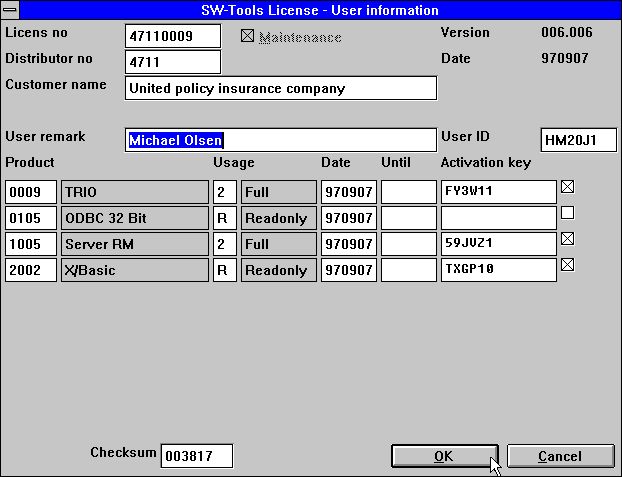 9. La actualizacion del codigo para la licencia del usuario1.6. Comprobacion de la sumaLa comprobacion de la suma en el boton de la linea de la licencia de la pantalla asegura que todas las informaciones estan entradas como excepccion. Tu debes de coger un mensaje de error como: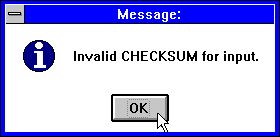 10. Comprobacion de la entrada de la suma invaliday debe de tener una correcta informacion o uso CANCEL primero la licencia del programa que esta fuera.1.6.1. Ordenando nuevos producto o mas usuariosTu puedes añadir lineas a la pagina de la licencia principal sin estar entrando alguna llave activada. Lineas parecidas no deben de ser activadas y no deben de ser incluidas en la comprobacion de la suma.Los productos pueden ser marcados para el uso del cliente justamente como normal y una orden del disco producida para ambos la principal licencia del cliente.1.6.2. La remarcacion de los camposToda la informacion excepto para la remarcacion de los campos es incluida en la comprobacion de la suma. Tu puedes cambiar la remarcacion como a ti te guste.La remarcacion en el uso de la informacion de la licencia puede ser usada como el nombre del cliente y referirse como #UN (Nombre usuario) en los programas.1.7. FechasAnotar que el codigo del usuario no es valido BEFORE tcoger la fecha y unico valido TO hasta la fecha cogida.Los 3 meses cogidos para un cliente PC es calculado de la marca de la fecha sera primero activada.1.8. Desaparecido o codigo licencia invalidoSi el codigo de la licencia debe de coger un mensaje que guste: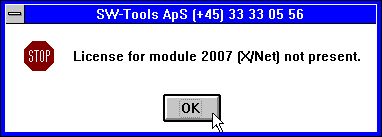 11. Intentando empezar sin licencia validaPor favor comprobar que tu tienes marcala la seleccion de los productos para usar en el cliente actual y las fechas son validas.1.9. La pantalla empiezaCuando tu empiezas un modulo de la informacion de la licencia debe de serdemostrada: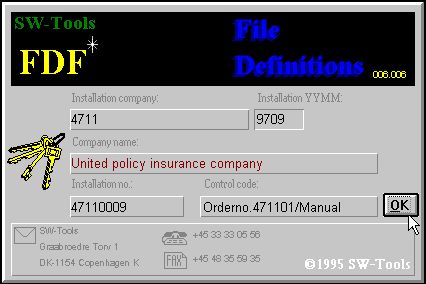 12. La pantalla empieza para el FDF moduloLa informacion es tambien una demostracion en los status de la linea y en el HELP-ABOUT pagina: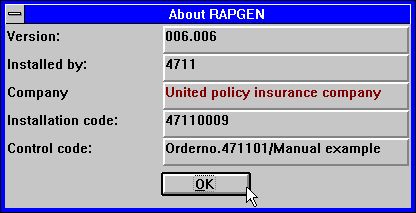 13. la pantalla SOBRE de la AYUDA del menu en RAPGEN2. Codigos de licencias2.1. Productos0001 - FDF Fecha diccionario (permite hacerlo automaticamente)0002 - RAPGEN0003 - IQ0004 - DATAMASTER0005 - ODBC 16 Bit0009 - TRIO0010 - Rapgen compiler0011 - User Administation0012 - Version modernizada0101 - FDF Fecha diccionario 32 Bit0102 - RAPGEN 32 Bit0103 - IQ 32 Bit0104 - DATAMASTER 32 Bit0105 - ODBC 32 Bit0109 - TRIO 32 Bit0110 - Rapgen compiler 32 Bit0111 - User Administation 32 Bit0112 - Version modernizada 32 Bit1001 - Servir WINDOWS 16 Bit1002 - Servir WINDOWS 32 Bit1003 - Servir OS/21004 - Servir SCO1005 - Servir RM1006 - Servir RISC1008 - Servir HP90001009 - Servir ICL1010 - Servir RISC-22000 - CSV                 (Permite hacerlo automaticamente)2001 - ISAM Library2002 - X/Basic2003 - Dataflex2005 - Btrieve2006 - ODBC                (Permite hacerlo automaticamente)2007 - X/Net2008 - Concorde XAL2009 - Concorde C52010 - Isam2011 - Unibasic2012 - Scala2013 - Ctras2014 - Netbasic2015 - Concorde C42017 - GSM Global 30002018 - Open-Basic2019 - Navision2022 - Global 20002023 - Quattro FTP2.2. Uso de cada producto1 - Demo2 - Full3 - Light4 - DistributorR - ReadonlyW - Leer/EscribirFigura lista1. El codigo de la licencia principal vuelve	142. Entrando el codigo de la licencia principal	153. Marcando los productos especificos del usuario	164. Marcando una orden en el disco	175. Fuera la fila de la licencia	176. De acuerdo ahora con la licencia de la fila	177. Final de la licencia del usuario en fax	188. Cogiendo los codigos para el disco	199. La actualizacion del codigo para la licencia del usuario	2010. Comprobacion de la entrada de la suma invalida	2111. Intentando empezar sin licencia valida	2512. La pantalla empieza para el FDF modulo	2613. la pantalla SOBRE de la AYUDA del menu en RAPGEN	26IndexBBasic	28Btrieve	28CC4	28C5	28Concorde	28CPU	10CSV	28Ctras	28DDataflex	28DATAMASTER	6;8;28DEMO	7;8Distributor	29DRIVER	6EE-Mail	4;14;18FFDF	6;26;28;30FULL	7GGSM	28HHELP-ABOUT	26HP9000	28IICL	28IQ	6;9;28ISAM	28LLIC	19LICENSENO	17;19LIGHT	7;9MMODULE	6NNetbasic	28OODBC	6;28ODBC16	6ODBC32	6Open-Basic	28PPLS	17RRAPGEN	6;26;28;30READ-ONLY	7RISC	28RISC-2	28RM	28SScala	28SCO	28SERVER	6SSV	6TTRIO	6;28UUnibasic	28UNTIL	16USERID	10USERS	11WWRITE	7XXAL	28